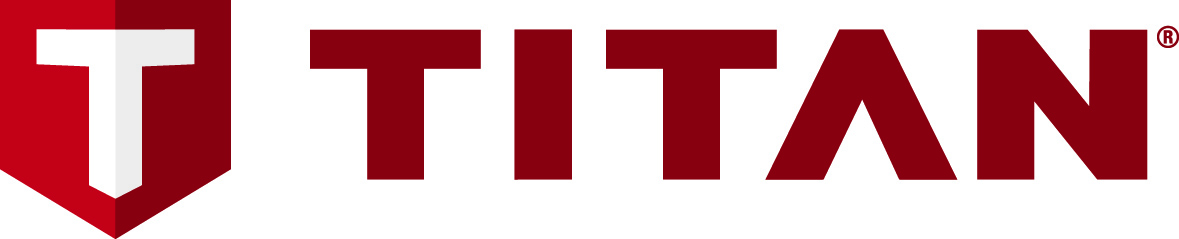 FOR IMMEDIATE RELEASEContact: Julie Goetz, Julie@goetzresultscomm.com, 952-452-3663Titan™ Announces ProMark Series Cold-Applied MMA Line Striping Systems MINNEAPOLIS — June 29, 2017 — Titan™ now offers the ProMark Series, a cold-applied methyl methacrylate (MMA) pavement line striping system. The Titan ProMark Series is a complete MMA striping system that applies both standard MMA 98:2 and 1:1 formulas.Built on Titan’s proven PowrLiner hydraulic series platform, ProMark Series MMA systems are durable and intelligent. Four models range from basic to advanced, and are all equipped to spray at 3,300 PSI, with 2.5 GPM and 50 pound bead dispensers. The bead dispensers are pressurized for optimum retroreflective bead performance, auto-actuating guns provide precise marks with no cable delay, and an onboard solvent flush keeps the equipment functioning continuously. Two ProMark Series models come standard with ProCommand Systems, which help operators work smarter by tracking production and performance, i.e. speed, pressure, distance, flow, instant/average mils, and layout. “It’s proven that MMA cold-applied coating technology is the most durable and sustainable line striping material available today,” said Chuck Flower, product manager for Titan. “The ProMark Series is built Titan tough, with smart technology and ergonomic design features that make application of MMA materials easier and more comfortable for operators.” The ProMark Series includes Titan’s exclusive PowrCenter™ dashboard that puts the throttle and pressure control at the operator’s fingertips, eliminating the need to stop striping to make adjustments. It also has a storage tray, pressure gauge, cup holder and a 12 volt plug-in for charging smartphones and accessories. A SmartArm™ system enables easy transportation and storage and makes precise line settings a snap with two ways to adjust gun height and fan pattern. The ProMark Series also has ergonomic features that make spraying more comfortable for operators. There are three points of adjustment for the handlebars to fit any body type, and a swing back design makes the striper easier to use, reducing overall fatigue.To purchase Titan ProMark Series line stripers, contact Titan Advanced Striping Equipment directly here.About TitanAs a leader in spraying technology, Titan manufactures and markets a full line of professional-grade sprayers for applying a variety of coatings. Titan products include airless and air powered paint sprayers, fine finishing sprayers, sprayers for applying texture, roofing and corrosion control and protective coatings, and line stripers for sports fields and asphalt. For nearly half a century, contractors and maintenance professionals have relied on Titan products for world-class, end-to-end solutions that are dependable and easy to use. Visit titantool.com.###Note to editors: For high resolution images, right-click on photo and save it to your hard drive. Or contact julie@goetzresultscomm.com